СПРАВКА СПРАВКА СПРАВКА 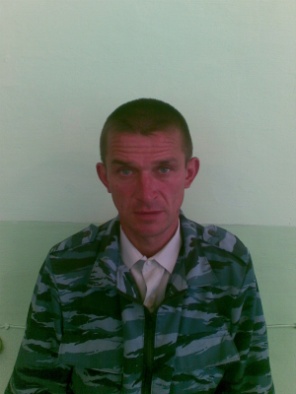 Галикеев Ильдар ВенеровичГаликеев Ильдар ВенеровичГаликеев Ильдар ВенеровичДата рождения:Дата рождения:05.07.1979 гМесто рождения:Место рождения:РБ, Аургазинский район,д. Кушкуль,Образование:Образование:Неполное среднее, 1993 г. Михайловская неполная средняя школа Аургазинского района РБНеполное среднее, 1993 г. Михайловская неполная средняя школа Аургазинского района РБНациональность:Национальность:ТатаринТатаринУченая степень (звание):Ученая степень (звание):--Является ли депутатом выборных органов власти:Является ли депутатом выборных органов власти:ДаДаПартийная принадлежность:Партийная принадлежность:--Государственные наградыГосударственные награды--Семейное положение:Семейное положение:женатженатТРУДОВАЯ ДЕЯТЕЛЬНОСТЬТРУДОВАЯ ДЕЯТЕЛЬНОСТЬТРУДОВАЯ ДЕЯТЕЛЬНОСТЬТРУДОВАЯ ДЕЯТЕЛЬНОСТЬ09.1998-01.1999Ученик шлифовщик оптических деталей, Цех № 27Ученик шлифовщик оптических деталей, Цех № 27Ученик шлифовщик оптических деталей, Цех № 2702.1999-09.2012Член СПК «Урал»Член СПК «Урал»Член СПК «Урал»09.2012-04.2016Заведующий МТФ №2 СПК «Урал»Заведующий МТФ №2 СПК «Урал»Заведующий МТФ №2 СПК «Урал»04.2016-по наст.времяЖивотновод СПК «Урал»Животновод СПК «Урал»Животновод СПК «Урал»СПРАВКА СПРАВКА СПРАВКА 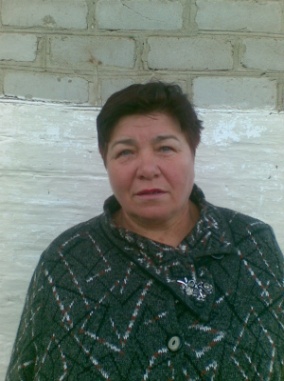 Трошкина Полина  ИвановнаТрошкина Полина  ИвановнаТрошкина Полина  ИвановнаДата рождения:Дата рождения:03.11.1959Место рождения:Место рождения:РБ, Аургазинский район,д.НаумкиноОбразование:Образование:Среднее. Средняя школа № 84 ст. Стерлитамак Куйбышевской ордена Ленина ЖДСреднее. Средняя школа № 84 ст. Стерлитамак Куйбышевской ордена Ленина ЖДНациональность:Национальность:мордвамордваУченая степень (звание):Ученая степень (звание):--Является ли депутатом выборных органов власти:Является ли депутатом выборных органов власти:ДаДаПартийная принадлежность:Партийная принадлежность:Член партии «Единая Россия»Член партии «Единая Россия»Государственные наградыГосударственные награды--Семейное положение:Семейное положение:ЗамужемЗамужемТРУДОВАЯ ДЕЯТЕЛЬНОСТЬТРУДОВАЯ ДЕЯТЕЛЬНОСТЬТРУДОВАЯ ДЕЯТЕЛЬНОСТЬТРУДОВАЯ ДЕЯТЕЛЬНОСТЬ09.1977-11.1983Воспитатель группы продленного дня Михайловской  восьмилетней школыВоспитатель группы продленного дня Михайловской  восьмилетней школыВоспитатель группы продленного дня Михайловской  восьмилетней школы12.1983-04.1984Техперсонал, интернат Михайловской  восьмилетней школыТехперсонал, интернат Михайловской  восьмилетней школыТехперсонал, интернат Михайловской  восьмилетней школы02.1985-10.1987Техперсонал, интернат Михайловской  восьмилетней школыТехперсонал, интернат Михайловской  восьмилетней школыТехперсонал, интернат Михайловской  восьмилетней школы10.1987-09.1990Заведующий, Михайловкая  сельская  библиотекаЗаведующий, Михайловкая  сельская  библиотекаЗаведующий, Михайловкая  сельская  библиотека09.1990-05.1991Техничка, СДК д. МихайловкаТехничка, СДК д. МихайловкаТехничка, СДК д. Михайловка05.1991-09.1991Приёмщица Михайловского КПППриёмщица Михайловского КПППриёмщица Михайловского КПП09.1991-10.1996Член колхоза им. ЧапаеваЧлен колхоза им. ЧапаеваЧлен колхоза им. Чапаева10.1996- 10.1999Художественный руководитель СДК д. МихайловкаХудожественный руководитель СДК д. МихайловкаХудожественный руководитель СДК д. Михайловка10.1999-11.2002Приёмщица Михайловского КПППриёмщица Михайловского КПППриёмщица Михайловского КПП11.2002-01.2009 Директор СДК д. МихайловкаДиректор СДК д. МихайловкаДиректор СДК д. Михайловка01.2009- по наст.времяВедущий культорганизатор, СДК д. МихайловкаВедущий культорганизатор, СДК д. МихайловкаВедущий культорганизатор, СДК д. МихайловкаСПРАВКА СПРАВКА СПРАВКА 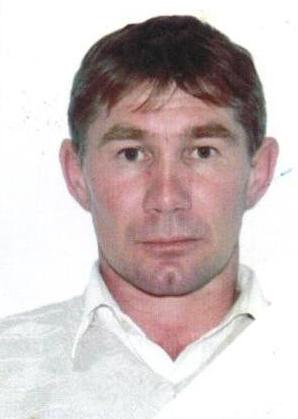 Дильмухаметов Ильсур МинулловичДильмухаметов Ильсур МинулловичДильмухаметов Ильсур МинулловичДата рождения:Дата рождения:20.03.1972Место рождения:Место рождения:РБ, Аургазинский район, д. Кушкуль,Образование:Образование:Среднее, СПТУ №82, 1990, тракторист- машинистСреднее, СПТУ №82, 1990, тракторист- машинистНациональность:Национальность:татаринтатаринУченая степень (звание):Ученая степень (звание):--Является ли депутатом выборных органов власти:Является ли депутатом выборных органов власти:Да Да Партийная принадлежность:Партийная принадлежность:Член партии Едина РоссияЧлен партии Едина РоссияГосударственные наградыГосударственные награды--Семейное положение:Семейное положение:женатженатТРУДОВАЯ ДЕЯТЕЛЬНОСТЬТРУДОВАЯ ДЕЯТЕЛЬНОСТЬТРУДОВАЯ ДЕЯТЕЛЬНОСТЬТРУДОВАЯ ДЕЯТЕЛЬНОСТЬ10.02.1988-28.07.1997Член колхоза им. Чапаева Аургазинского района Респ. БашкортостанЧлен колхоза им. Чапаева Аургазинского района Респ. БашкортостанЧлен колхоза им. Чапаева Аургазинского района Респ. Башкортостан28.07.1997- по наст.времяЧлен СПК «Урал»  Аургазинского района Респ. БашкортостанЧлен СПК «Урал»  Аургазинского района Респ. БашкортостанЧлен СПК «Урал»  Аургазинского района Респ. БашкортостанСПРАВКА СПРАВКА СПРАВКА 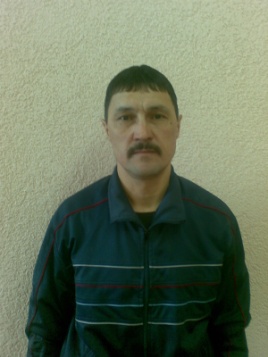 Рамазанов Зулфат ЯвдатовичРамазанов Зулфат ЯвдатовичРамазанов Зулфат ЯвдатовичДата рождения:Дата рождения:21.05.1963Место рождения:Место рождения:РБ, Аургазинский район,д. Мурадым,Образование:Образование:Высшее, 1992 г. Челябинский ГИ физической культуры, Физическая культура и спортВысшее, 1992 г. Челябинский ГИ физической культуры, Физическая культура и спортНациональность:Национальность:башкирбашкирУченая степень (звание):Ученая степень (звание):--Является ли депутатом выборных органов власти:Является ли депутатом выборных органов власти:Да Да Партийная принадлежность:Партийная принадлежность: Член партии «Единая Россия» Член партии «Единая Россия»Государственные наградыГосударственные награды--Семейное положение:Семейное положение:женатженатТРУДОВАЯ ДЕЯТЕЛЬНОСТЬТРУДОВАЯ ДЕЯТЕЛЬНОСТЬТРУДОВАЯ ДЕЯТЕЛЬНОСТЬТРУДОВАЯ ДЕЯТЕЛЬНОСТЬ08.1985-07.1992Учитель физкультуры Мурадымовской средней школы.Учитель физкультуры Мурадымовской средней школы.Учитель физкультуры Мурадымовской средней школы.07.1992-10.1992Директор Мурадымовской средней школыДиректор Мурадымовской средней школыДиректор Мурадымовской средней школы10.1992-02.2002Учитель физкультуры Мурадымовской средней школы.Учитель физкультуры Мурадымовской средней школы.Учитель физкультуры Мурадымовской средней школы.02.2002-02.2005Глава сельского поселения Михайловский сельсоветГлава сельского поселения Михайловский сельсоветГлава сельского поселения Михайловский сельсовет02.2005-08.2005Тренер-преподаватель  Аургазинской  детско- юношеской спортивной школыТренер-преподаватель  Аургазинской  детско- юношеской спортивной школыТренер-преподаватель  Аургазинской  детско- юношеской спортивной школы09.2005-08.2006Учитель технологии МБОУ СОШ д. МурадымУчитель технологии МБОУ СОШ д. МурадымУчитель технологии МБОУ СОШ д. Мурадым09.2006- по наст.времяПреподаватель – организатор основ безопасности МБОУ СОШ д. МурадымПреподаватель – организатор основ безопасности МБОУ СОШ д. МурадымПреподаватель – организатор основ безопасности МБОУ СОШ д. МурадымСПРАВКА СПРАВКА СПРАВКА 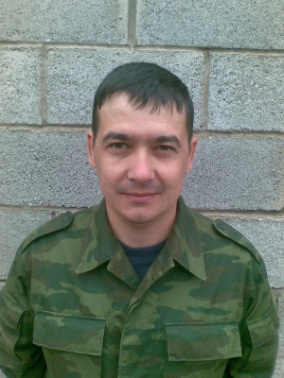 Надршин Ильнур ХайдаровичНадршин Ильнур ХайдаровичНадршин Ильнур ХайдаровичДата рождения:Дата рождения:16.09.1978Место рождения:Место рождения:РБ, Аургазинский район,д. Мурадым,Образование:Образование:Высшее, 2005,  БГУ, историкВысшее, 2005,  БГУ, историкНациональность:Национальность:башкирбашкирУченая степень (звание):Ученая степень (звание):--Является ли депутатом выборных органов власти:Является ли депутатом выборных органов власти:Да Да Партийная принадлежность:Партийная принадлежность:--Государственные наградыГосударственные награды--Семейное положение:Семейное положение:женатженатТРУДОВАЯ ДЕЯТЕЛЬНОСТЬТРУДОВАЯ ДЕЯТЕЛЬНОСТЬТРУДОВАЯ ДЕЯТЕЛЬНОСТЬТРУДОВАЯ ДЕЯТЕЛЬНОСТЬ09.2000-10.2001Учитель физической культуры Турсагалинской ООШУчитель физической культуры Турсагалинской ООШУчитель физической культуры Турсагалинской ООШ11.2001-08.2003Учитель истории и зам.директора по учебно-воспитательной работе в Нефорощанской ООШ Альшеевского района РБУчитель истории и зам.директора по учебно-воспитательной работе в Нефорощанской ООШ Альшеевского района РБУчитель истории и зам.директора по учебно-воспитательной работе в Нефорощанской ООШ Альшеевского района РБ09.2003-08.2006Преподаватель – организатор основ безопасности жизнедеятельности в СОШ д. МурадымПреподаватель – организатор основ безопасности жизнедеятельности в СОШ д. МурадымПреподаватель – организатор основ безопасности жизнедеятельности в СОШ д. Мурадым08.2006- 07.2008Директор СОШ д. МурадымДиректор СОШ д. МурадымДиректор СОШ д. Мурадым07.2008-01.2016Учитель СОШ д. МурадымУчитель СОШ д. МурадымУчитель СОШ д. Мурадым06.2016- по наст.времяГлава КФХ  НАДРШИН д. МурадымГлава КФХ  НАДРШИН д. МурадымГлава КФХ  НАДРШИН д. МурадымСПРАВКА СПРАВКА СПРАВКА 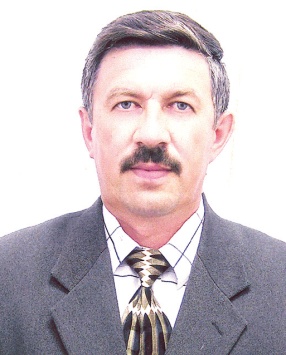 Дильмухаметов Факиль ВакиловичДильмухаметов Факиль ВакиловичДильмухаметов Факиль ВакиловичДата рождения:Дата рождения:03.02.1959Место рождения:Место рождения:РБ, Аургазинский район,д. Мурадым,Образование:Образование:Высшее, 2000, БГАУ, экономика и управление аграрным производствомВысшее, 2000, БГАУ, экономика и управление аграрным производствомНациональность:Национальность:башкирбашкирУченая степень (звание):Ученая степень (звание):--Является ли депутатом выборных органов власти:Является ли депутатом выборных органов власти:Да Да Партийная принадлежность:Партийная принадлежность: Член партии «Единая Россия» Член партии «Единая Россия»Государственные наградыГосударственные награды--Семейное положение:Семейное положение:женатженатТРУДОВАЯ ДЕЯТЕЛЬНОСТЬТРУДОВАЯ ДЕЯТЕЛЬНОСТЬТРУДОВАЯ ДЕЯТЕЛЬНОСТЬТРУДОВАЯ ДЕЯТЕЛЬНОСТЬ06.1980-06.1981Студент Уфимский АДТСтудент Уфимский АДТСтудент Уфимский АДТ06.1981-02.1983Инженер по техники безопасности  Бакалинский совхозИнженер по техники безопасности  Бакалинский совхозИнженер по техники безопасности  Бакалинский совхоз02.1983-02.1984Автомеханик Бакалинский совхозАвтомеханик Бакалинский совхозАвтомеханик Бакалинский совхоз03.1984-02.1985Инженер-технолог колхоз им. ЧапаеваИнженер-технолог колхоз им. ЧапаеваИнженер-технолог колхоз им. Чапаева02.1985-04.1988Главный инженер колхоз им. ЧапаеваГлавный инженер колхоз им. ЧапаеваГлавный инженер колхоз им. Чапаева04.1988-08.1997Председатель колхоза им. ЧапаеваПредседатель колхоза им. ЧапаеваПредседатель колхоза им. Чапаева08.1997-03.2015Председатель СПК «Урал»Председатель СПК «Урал»Председатель СПК «Урал»03.2015- по наст.времяЗам.председателя СПК «Урал» по финансово-экономическим и правовым вопросамЗам.председателя СПК «Урал» по финансово-экономическим и правовым вопросамЗам.председателя СПК «Урал» по финансово-экономическим и правовым вопросамСПРАВКА СПРАВКА СПРАВКА 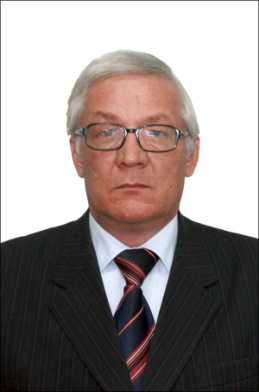 Кудашев Нил ЗакировичКудашев Нил ЗакировичКудашев Нил ЗакировичГлава сельского поселения Михайловский сельсовет муниципального района Аургазинский район Республики БашкортостанГлава сельского поселения Михайловский сельсовет муниципального района Аургазинский район Республики БашкортостанГлава сельского поселения Михайловский сельсовет муниципального района Аургазинский район Республики БашкортостанДата рождения:Дата рождения:07.05.1958Место рождения:Место рождения:РБ, Аургазинский район, д. Мурадым,Образование:Образование:Высшее, 1981, СГПИ, математика и физикаВысшее, 1981, СГПИ, математика и физикаНациональность:Национальность:башкирбашкирУченая степень (звание):Ученая степень (звание):--Является ли депутатом выборных органов власти:Является ли депутатом выборных органов власти:Да Да Партийная принадлежность:Партийная принадлежность:Член партии «Единая Россия»Член партии «Единая Россия»Государственные наградыГосударственные награды--Семейное положение:Семейное положение:женатженатТРУДОВАЯ ДЕЯТЕЛЬНОСТЬТРУДОВАЯ ДЕЯТЕЛЬНОСТЬТРУДОВАЯ ДЕЯТЕЛЬНОСТЬТРУДОВАЯ ДЕЯТЕЛЬНОСТЬ08.1981-05.1985Учитель математики Михайловской восьмилетней школыУчитель математики Михайловской восьмилетней школыУчитель математики Михайловской восьмилетней школы05.1985-04.1988Директор Михайловской восьмилетней школыДиректор Михайловской восьмилетней школыДиректор Михайловской восьмилетней школы04.1988-12.1990Секретарь парткома колхоза им.ЧапаеваСекретарь парткома колхоза им.ЧапаеваСекретарь парткома колхоза им.Чапаева01.1991-04.2005Учитель математики Михайловской неполной средней школыУчитель математики Михайловской неполной средней школыУчитель математики Михайловской неполной средней школы03.2005- по наст.времяГлава сельского поселения Михайловский сельсовет муниципального района Аургазинский район Республики БашкортостанГлава сельского поселения Михайловский сельсовет муниципального района Аургазинский район Республики БашкортостанГлава сельского поселения Михайловский сельсовет муниципального района Аургазинский район Республики БашкортостанСПРАВКА СПРАВКА СПРАВКА 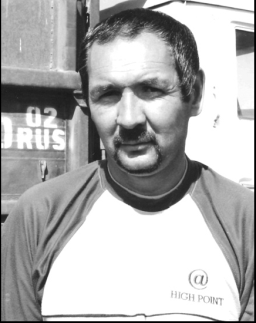 Лукманов Зиннур ХамитовичЛукманов Зиннур ХамитовичЛукманов Зиннур ХамитовичДата рождения:Дата рождения:21.04.1961Место рождения:Место рождения:РБ, Аургазинский район, д. МурадымОбразование:Образование:среднее 1981, СПТУ № 21,Тракторист – машинист 3 классасреднее 1981, СПТУ № 21,Тракторист – машинист 3 классаНациональность:Национальность:башкирбашкирУченая степень (звание):Ученая степень (звание):--Является ли депутатом выборных органов власти:Является ли депутатом выборных органов власти:Да Да Партийная принадлежность:Партийная принадлежность:--Государственные наградыГосударственные награды--Семейное положение:Семейное положение:женатженатТРУДОВАЯ ДЕЯТЕЛЬНОСТЬТРУДОВАЯ ДЕЯТЕЛЬНОСТЬТРУДОВАЯ ДЕЯТЕЛЬНОСТЬТРУДОВАЯ ДЕЯТЕЛЬНОСТЬ07.1978-07.1997Член колхоза им. ЧапаеваЧлен колхоза им. ЧапаеваЧлен колхоза им. Чапаева07.1997- по наст.времяЧлен СПК «Урал» , водительЧлен СПК «Урал» , водительЧлен СПК «Урал» , водительСПРАВКА СПРАВКА СПРАВКА 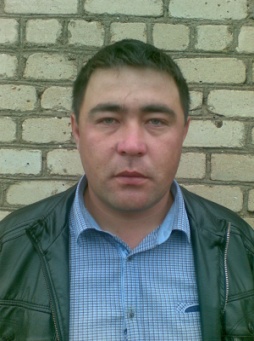 Иштуганов Рамиль ТагировичИштуганов Рамиль ТагировичИштуганов Рамиль ТагировичДата рождения:Дата рождения:13.01.1984Место рождения:Место рождения:РБ, Аургазинский район,д. Мурадым,Образование:Образование:Среднее специальное, 2005, Стерлитамакский сельскохозяйственный техникум, Механизация сельского хозяйстваСреднее специальное, 2005, Стерлитамакский сельскохозяйственный техникум, Механизация сельского хозяйстваНациональность:Национальность:башкирбашкирУченая степень (звание):Ученая степень (звание):--Является ли депутатом выборных органов власти:Является ли депутатом выборных органов власти:Да Да Партийная принадлежность:Партийная принадлежность:--Государственные наградыГосударственные награды--Семейное положение:Семейное положение:женатженатТРУДОВАЯ ДЕЯТЕЛЬНОСТЬТРУДОВАЯ ДЕЯТЕЛЬНОСТЬТРУДОВАЯ ДЕЯТЕЛЬНОСТЬТРУДОВАЯ ДЕЯТЕЛЬНОСТЬ04.2004-02.2007Инженер-технолог СПК «Урал»Инженер-технолог СПК «Урал»Инженер-технолог СПК «Урал»02.2007-04.2007Водитель ООО «Управление по разработке нерудных материалов»Водитель ООО «Управление по разработке нерудных материалов»Водитель ООО «Управление по разработке нерудных материалов»05.2007- 10.2007Водитель. ООО ЧОП «Брест»Водитель. ООО ЧОП «Брест»Водитель. ООО ЧОП «Брест»10.2007-07.2008Водитель ООО «Управление по разработке нерудных материалов»Водитель ООО «Управление по разработке нерудных материалов»Водитель ООО «Управление по разработке нерудных материалов»07.2008-10.2009Механик. ООО «Управление по разработке нерудных материалов»Механик. ООО «Управление по разработке нерудных материалов»Механик. ООО «Управление по разработке нерудных материалов»10.2009-02.2010Механик. ООО «Управление строительных механизмов»Механик. ООО «Управление строительных механизмов»Механик. ООО «Управление строительных механизмов»11.2010-11.2011Водитель СПК «Урал»,Водитель СПК «Урал»,Водитель СПК «Урал»,11.2011-03.2015Главный инженер СПК «Урал»,Главный инженер СПК «Урал»,Главный инженер СПК «Урал»,03.2015- по наст.времяПредседатель СПК «Урал», Председатель СПК «Урал», Председатель СПК «Урал», СПРАВКА СПРАВКА СПРАВКА 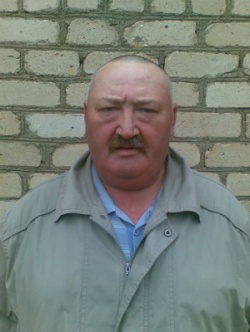 Бахтигареев Абзал АбраровичБахтигареев Абзал АбраровичБахтигареев Абзал АбраровичДата рождения:Дата рождения:03.12.1965Место рождения:Место рождения:РБ, Аургазинский район,д. Мурадым,Образование:Образование:Среднее специальное, 1985, СХТ НАУМОВКА, ветеринарияСреднее специальное, 1985, СХТ НАУМОВКА, ветеринарияНациональность:Национальность:башкирбашкирУченая степень (звание):Ученая степень (звание):--Является ли депутатом выборных органов власти:Является ли депутатом выборных органов власти:Да Да Партийная принадлежность:Партийная принадлежность:--Государственные наградыГосударственные награды--Семейное положение:Семейное положение:женатженатТРУДОВАЯ ДЕЯТЕЛЬНОСТЬТРУДОВАЯ ДЕЯТЕЛЬНОСТЬТРУДОВАЯ ДЕЯТЕЛЬНОСТЬТРУДОВАЯ ДЕЯТЕЛЬНОСТЬ07.1981-07.1997Член колхоза им. ЧапаеваЧлен колхоза им. ЧапаеваЧлен колхоза им. Чапаева07.1997- по наст.времяКомплексный  бригадир. Член  СПК «Урал»Комплексный  бригадир. Член  СПК «Урал»Комплексный  бригадир. Член  СПК «Урал»